§353.  DiscriminationAn employee may not be discriminated against by any employer in any way for testifying or asserting any claim under this Act. Any employee who is so discriminated against may file a petition alleging a violation of this section. The matter must be referred to an administrative law judge for a formal hearing under section 315, but any administrative law judge who has previously rendered any decision concerning the claim must be excluded. If the employee prevails at this hearing, the administrative law judge may award the employee reinstatement to the employee's previous job, payment of back wages, reestablishment of employee benefits and reasonable attorney's fees.  [PL 2015, c. 297, §20 (AMD).]This section applies only to an employer against whom the employee has testified or asserted a claim under this Act.  Discrimination by an employer who is not the same employer against whom the employee has testified or asserted a claim under this Act is governed by Title 5, section 4572, subsection 1, paragraph A.  [PL 1991, c. 885, Pt. A, §8 (NEW); PL 1991, c. 885, Pt. A, §§9-11 (AFF).]SECTION HISTORYPL 1991, c. 885, §A8 (NEW). PL 1991, c. 885, §§A9-11 (AFF). PL 2015, c. 297, §20 (AMD). The State of Maine claims a copyright in its codified statutes. If you intend to republish this material, we require that you include the following disclaimer in your publication:All copyrights and other rights to statutory text are reserved by the State of Maine. The text included in this publication reflects changes made through the First Regular and First Special Session of the 131st Maine Legislature and is current through November 1. 2023
                    . The text is subject to change without notice. It is a version that has not been officially certified by the Secretary of State. Refer to the Maine Revised Statutes Annotated and supplements for certified text.
                The Office of the Revisor of Statutes also requests that you send us one copy of any statutory publication you may produce. Our goal is not to restrict publishing activity, but to keep track of who is publishing what, to identify any needless duplication and to preserve the State's copyright rights.PLEASE NOTE: The Revisor's Office cannot perform research for or provide legal advice or interpretation of Maine law to the public. If you need legal assistance, please contact a qualified attorney.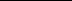 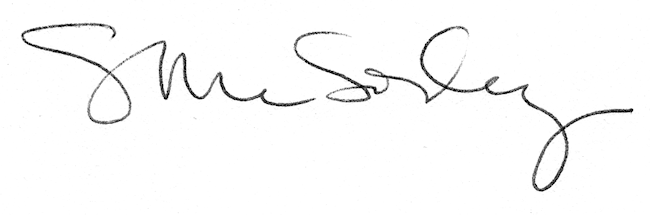 